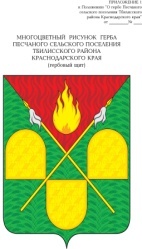 СОВЕТ ПЕСЧАНОГО СЕЛЬСКОГО ПОСЕЛЕНИЯТБИЛИССКОГО РАЙОНАРЕШЕНИЕот   17 января  2020 года                                                                                  № 30х. ПесчаныйО внесении изменений в решение Совета Песчаного сельского поселения Тбилисского района от 20 декабря 2019 года № 19  «О бюджете Песчаного сельского поселения Тбилисского района на 2020 год»Руководствуясь статьей 9 Бюджетного кодекса Российской Федерации, Федеральным законом от 06 октября 2003 года № 131 – ФЗ «Об общих принципах организации местного самоуправления РФ», Положения о бюджетном процессе Песчаного сельского поселения Тбилисского района, утверждённого Решением Совета Песчаного сельского поселения Тбилисского района  от 5 декабря 2016 года № 105, статьей 26 Устава  Песчаного  сельского поселения Тбилисского района, Совет  Песчаного  сельского поселения Тбилисского района решил:   1. Утвердить основные характеристики  бюджета Песчаного сельского поселения Тбилисского района (далее местный бюджет) на 2020 год:	1). Приложение 1 «Объем поступлений доходов в бюджет Песчаного сельского поселения Тбилисского района по кодам видов (подвидов) доходов на 2020 год» изложить в новой редакции (приложение 1);          2). Приложение 2 «Распределение бюджетных ассигнований по   разделам и подразделам  классификации расходов  бюджетов на 2020 год» изложить в новой редакции (приложение 2);         3). Приложение 3 «Ведомственная структура расходов бюджета Песчаного сельского поселения Тбилисского района на 2020 год»  изложить в новой  редакции (приложение 3);2. Эксперту, специалисту администрации Песчаного сельского поселения Тбилисского района В.А. Олехнович обеспечить опубликование настоящего решения в сетевом издании «Информационный портал Тбилисского района», а также разметить на официальном сайте администрации Песчаного сельского поселения Тбилисского района в информационно-телекоммуникационной сети «Интернет».3. Настоящее решение вступает в  силу со дня его опубликования.Глава Песчаного сельскогопоселения Тбилисского района                                                 Н.В. ПалатинаПриложение 1к решению Совета Песчаногосельского поселения Тбилисского районаот 17 января 2020 года № 30Объем поступлений доходов в бюджет Песчаного сельского поселения Тбилисского района по кодам видов (подвидов) доходов на 2020 год(тыс. рублей)*По видам и подвидам доходов, входящим в соответствующий группировочный код бюджетной классификации,  зачисляемым в местный бюджет в соответствии с законодательством Российской Федерации.Глава Песчаного сельскогопоселения Тбилисского района                                                      Н.В. Палатина(тыс. рублей)Глава Песчаного сельскогопоселения Тбилисского района                                                       Н.В. Палатина                                                                                                                                 Приложение 3к решению совета  Песчаногосельского поселения Тбилисского районаот 17 января 2020 года № 30Ведомственная структура расходов бюджета Песчаного сельского поселения Тбилисского района на 2020 год(тыс. рублей)Глава Песчаного сельскогопоселения Тбилисского района                                                                                                                                      Н.В. ПалатинКод бюджетной классификации доходовНаименование доходаСуммаИзменение+/-Сумма утвержденоСумма утвержденоСумма утверждено12345551 00 00000 00 0000 000Налоговые и неналоговые доходы6113,8006113,8001 01 02000 01 0000 110Налог на доходы физических лиц*350,000350,0001 03 02200 01 0000 110Акцизы1813,8001813,8001 05 03000 01 0000 110Единый сельскохозяйственный налог*1250,0001250,0001 06 01030 10 0000 110Налог на имущество физических лиц*200,000200,0001 06 06000 10 0000 110Земельный налог*2500,0002500,0002 00 00000 00 0000 000Безвозмездные поступления10448,10010448,1002 02 15001 10 0000 150Дотация бюджетам сельских поселений на выравнивание уровня бюджетной обеспеченности6778,9006778,9002 02 25299 10 0000 150Субсидии бюджетам сельских поселений на обустройство и восстановление воинских захоронений, находящихся в государственной собственности0,000+264,800264,8002 02 25519 10 0000 150Субсидии бюджетам сельских поселений на поддержку отрасли культуры15,70015,7002 02 29999 10 0000 150Прочие субсидии бюджетам сельских поселений3564,800-264,8003300,0002 02 35118 10 0000 150Субвенции бюджетам сельских поселений на осуществление первичного воинского учета на территориях, где отсутствуют военные комиссариаты84,90084,9002 02 30024 10 0000 150Субвенции бюджетам поселений на выполнение передаваемых полномочий субъектов Российской Федерации3,8003,800ВСЕГО ДОХОДОВВСЕГО ДОХОДОВ16561,90016561,900                                                Приложение 2                                                Приложение 2                                                Приложение 2                                                Приложение 2                                                  к решению Совета  Песчаного                                                  к решению Совета  Песчаного                                                  к решению Совета  Песчаного                                                  к решению Совета  Песчаного                                                    сельского поселения Тбилисского района                                                    сельского поселения Тбилисского района                                                    сельского поселения Тбилисского района                                                    сельского поселения Тбилисского районаот 17 января 2020 года  № 30от 17 января 2020 года  № 30от 17 января 2020 года  № 30от 17 января 2020 года  № 30 Распределение бюджетных ассигнований по разделам и подразделам  классификации расходов  бюджетов на 2020 год Распределение бюджетных ассигнований по разделам и подразделам  классификации расходов  бюджетов на 2020 год Распределение бюджетных ассигнований по разделам и подразделам  классификации расходов  бюджетов на 2020 год Распределение бюджетных ассигнований по разделам и подразделам  классификации расходов  бюджетов на 2020 год№
п/пНаименование РзПрСуммаИзменения +/-Сумма утвержденоСумма утвержденоСумма утвержденоСумма утвержденоСумма утверждено12345677777Всего расходов17175,28017175,280в том числе:1.Общегосударственные вопросы015908,860+720,1736629,033Функционирование высшего должностного лица муниципального образования0102764,523764,523Функционирование местных администраций01041809,3751809,375Обеспечение деятельности органов финансово-бюджетного надзора010618,00018,000Другие общегосударственные вопросы01133316,962+720,1734037,1352.Национальная оборона0293,76793,767Мобилизационная и вневойсковая подготовка020393,76793,7673.Национальная безопасность и правоохранительная деятельность0320,00020,000Защита населения и территории от чрезвычайных ситуаций природного и техногенного характера, гражданская оборона030910,00010,000Другие вопросы в области национальной безопасности и правоохранительной деятельности                                                   031410,00010,0004.Национальная экономика041824,8001824,800Дорожное хозяйство (дорожные фонды)04091813,8001813,800Другие  вопросы в области национальной экономики041211,00011,0005.Жилищно - коммунальное хозяйство055918,800+8,2005927,000Коммунальное хозяйство05025395,0005359,000Благоустройство0503523,800+8,200532,0006.      Образование071,0001,000Молодежная политика оздоровления детей07071,0001,0007.Культура, кинематография083391,671-740,6352651,036Культура08013391,671-740,6352651,0368.Физическая культура и спорт114,8834,883Развитие массового спорта на территории поселения11024,8834,8839.Средства массовой информации1210,000      +12,26222,262Другие вопросы в области средств массовой информации120410,000+12,26222,26210.Обслуживание государственного и муниципального долга131,5001,500Обслуживание внутреннего муниципального долга13011,5001,500№ п/п№ п/пНаименованиеВедРЗПРЦСРВРСуммаИзменения +/-Сумма утверждено112345678910ВСЕГОВСЕГОВСЕГОВСЕГОВСЕГОВСЕГОВСЕГОВСЕГО17175,28017175,280администрация Песчаного сельского поселения Тбилисского районаадминистрация Песчаного сельского поселения Тбилисского районаадминистрация Песчаного сельского поселения Тбилисского района99217175,28017175,2801.Общегосударственные вопросыОбщегосударственные вопросы99201      5908,859+720,1736629,0321.1.Функционирование высшего должностного лица муниципального образованияФункционирование высшего должностного лица муниципального образования9920102764,523764,5231.1.1Обеспечение деятельности высшего органа исполнительной властиОбеспечение деятельности высшего органа исполнительной власти992010250 0 00 00000764,523764,523Расходы на обеспечение функций органов местного самоуправленияРасходы на обеспечение функций органов местного самоуправления992010250 1 00 00190764,523764,523Расходы на выплату персоналу в целях обеспечения выполнения функций муниципальными органамиРасходы на выплату персоналу в целях обеспечения выполнения функций муниципальными органами992010250 1 00 00190100764,523764,5231.2.Функционирование местных администрацийФункционирование местных администраций99201041809,3751809,3751.2.1Обеспечение деятельности органа исполнительной властиОбеспечение деятельности органа исполнительной власти992010451 0 00 000001805,5751805,575Обеспечение функционирования администрацииОбеспечение функционирования администрации992010451 1 00 000001805,5751805,575Расходы на обеспечение функций органов местного самоуправленияРасходы на обеспечение функций органов местного самоуправления992010451 1 00 001901805,5751805,575Расходы на выплату персоналу в целях обеспечения выполнения функций муниципальными органамиРасходы на выплату персоналу в целях обеспечения выполнения функций муниципальными органами992010451 1 00 001901001515,5751515,575Закупка товаров, работ и услуг для муниципальных нуждЗакупка товаров, работ и услуг для муниципальных нужд992010451 1 00  00190200190,000190,000Иные бюджетные ассигнованияИные бюджетные ассигнования992010451 1 00  00190800100,000100,0001.2.2Обеспечение отдельных государственных полномочий Краснодарского краяОбеспечение отдельных государственных полномочий Краснодарского края992010451 2 00 000003,8003,800Субвенции на осуществление отдельных полномочий по образованию и организации деятельности административных комиссийСубвенции на осуществление отдельных полномочий по образованию и организации деятельности административных комиссий992010451 2  00 601903,8003,800Закупка товаров, работ и услуг для муниципальных нуждЗакупка товаров, работ и услуг для муниципальных нужд992010451 2  00 601902003,8003,8001.3.Обеспечение деятельности финансовых, налоговых и таможенных органов и органов финансового (финансово-бюджетного) надзораОбеспечение деятельности финансовых, налоговых и таможенных органов и органов финансового (финансово-бюджетного) надзора992010618,00018,000Обеспечение деятельности органов финансово-бюджетного надзораОбеспечение деятельности органов финансово-бюджетного надзора992010652 0 00 0000018,00018,000Передача полномочий по осуществлению внешнего муниципального финансового контроля контрольно-счетного органаПередача полномочий по осуществлению внешнего муниципального финансового контроля контрольно-счетного органа992010652 1 00 2001018,00018,000Межбюджетные трансфертыМежбюджетные трансферты992010652 1 00 2001050018,00018,0001.4.Другие общегосударственные вопросыДругие общегосударственные вопросы99201133316,961+720,1734037,1341.5.1Обеспечение деятельности подведомственных учрежденийОбеспечение деятельности подведомственных учреждений992011354 1 00 000003316,961               +720,1733807,834Расходы на обеспечение деятельности (оказания услуг) муниципальных учрежденийРасходы на обеспечение деятельности (оказания услуг) муниципальных учреждений992011354 1 00 005903087,661+720,1733087,661Расходы на выплаты персоналу казенных учрежденийРасходы на выплаты персоналу казенных учреждений992011354 1 00 005901002362,661                 +720,1733082,834Закупка товаров, работ и услуг для муниципальных нуждЗакупка товаров, работ и услуг для муниципальных нужд992011354  1 00 00590200700,000700,000Иные бюджетные ассигнованияИные бюджетные ассигнования992011354  1 00 0059080025,00025,0001.5.2Прочие общегосударственные вопросыПрочие общегосударственные вопросы992011354 3 00 00000229,300229,3001.5.2.1Информатизация деятельности администрации поселенияИнформатизация деятельности администрации поселения992011354 3 00 10040200,000200,000Закупка товаров, работ и услуг для муниципальных нуждЗакупка товаров, работ и услуг для муниципальных нужд992011354 3 00 10040200200,000200,0001.5.2.2Компенсационные выплаты руководителям КТОСКомпенсационные выплаты руководителям КТОС992011354 3 00 1005028,80028,800Иные бюджетные ассигнованияИные бюджетные ассигнования992011354 3 00 1005010028,80028,8001.5.2.3Мероприятия Противодействию коррупцииМероприятия Противодействию коррупции992011354 3 00 102900,5000,500Закупка товаров, работ и услуг для государственных (муниципальных) нуждЗакупка товаров, работ и услуг для государственных (муниципальных) нужд992011354 3 00 102902000,5000,5002.Национальная оборонаНациональная оборона9920293,76793,7672.1.Мобилизационная и вневойсковая подготовкаМобилизационная и вневойсковая подготовка992020393,76793,767Осуществление первичного воинского учета на территориях, где отсутствуют военные комиссариатыОсуществление первичного воинского учета на территориях, где отсутствуют военные комиссариаты992020355 0 00 0000093,76793,7672.1.1.Субвенции на осуществление первичного воинского учета на территориях, где отсутствуют военные комиссариатыСубвенции на осуществление первичного воинского учета на территориях, где отсутствуют военные комиссариаты992020355 0 00 5118084,90084,900Расходы на выплату персоналу в целях обеспечения выполнения функций муниципальными органамиРасходы на выплату персоналу в целях обеспечения выполнения функций муниципальными органами992020355 0 00 5118010084,90084,900Осуществление первичного воинского учета на территориях, где отсутствуют военные комиссариатыОсуществление первичного воинского учета на территориях, где отсутствуют военные комиссариаты992020355 0 00 103008,8678,867Осуществление первичного воинского учета на территориях, где отсутствуют военные комиссариаты (местный бюджет)Осуществление первичного воинского учета на территориях, где отсутствуют военные комиссариаты (местный бюджет)992020355 0 00 103001008,8678,867Расходы на выплату персоналу в целях обеспечения выполнения функций муниципальными органамиРасходы на выплату персоналу в целях обеспечения выполнения функций муниципальными органами992020355 0 00 103001008,8678,8673.Национальная безопасность и правоохранительная деятельностьНациональная безопасность и правоохранительная деятельность9920320,00020,0003.1.Защита населения и территории от ЧС природного и техногенного характера, ГОЗащита населения и территории от ЧС природного и техногенного характера, ГО992030910,00010,000Мероприятия в области защиты населения от чрезвычайных ситуацийМероприятия в области защиты населения от чрезвычайных ситуаций992030956 1 00 0000010,00010,000Предупреждение и ликвидация последствий чрезвычайных ситуаций и стихийных бедствий природного и техногенного характераПредупреждение и ликвидация последствий чрезвычайных ситуаций и стихийных бедствий природного и техногенного характера992030956 1 00 1008010,00010,000Закупка товаров, работ и услуг для государственных (муниципальных) нуждЗакупка товаров, работ и услуг для государственных (муниципальных) нужд992030956 1 00 1008020010,00010,0003.2.Другие вопросы в области национальной безопасности и правоохранительной деятельностиДругие вопросы в области национальной безопасности и правоохранительной деятельности992031410,00010,000Мероприятия по обеспечению пожарной безопасностиМероприятия по обеспечению пожарной безопасности992031453 3 00 0000010,00010,000Обеспечение первичных мер пожарной безопасности в границах населенных пунктов поселенияОбеспечение первичных мер пожарной безопасности в границах населенных пунктов поселения992031453 3 00 1010010,00010,000Закупка товаров, работ и услуг для государственных (муниципальных) нуждЗакупка товаров, работ и услуг для государственных (муниципальных) нужд992031453 3 00 1010020010,00010,0004.Национальная экономикаНациональная экономика992041824,8001824,8004.1.Дорожное хозяйство (дорожные фонды)Дорожное хозяйство (дорожные фонды)99204091813,8001813,8004.1.1Дорожное хозяйствоДорожное хозяйство992040957 1 00 000001813,8001813,8004.1.1.1Муниципальный дорожный фондМуниципальный дорожный фонд992040957 1 01 000001813,8001813,800Дорожная деятельность в отношении автомобильных дорог местного значения в границах населенных пунктовДорожная деятельность в отношении автомобильных дорог местного значения в границах населенных пунктов992040957 1 01 101101813,8001813,800Закупка товаров, работ и услуг для государственных (муниципальных) нуждЗакупка товаров, работ и услуг для государственных (муниципальных) нужд992040957 1 01 101102001813,8001813,8004.1.1.2Муниципальный дорожный фонд (остатки прошлых лет)Муниципальный дорожный фонд (остатки прошлых лет)992040957 1 02 000000,00,0Дорожная деятельность в отношении автомобильных дорог местного значения в границах населенных пунктовДорожная деятельность в отношении автомобильных дорог местного значения в границах населенных пунктов992040957 1 02 101100,00,0Закупка товаров, работ и услуг для государственных (муниципальных) нуждЗакупка товаров, работ и услуг для государственных (муниципальных) нужд992040957 1 02 101102000,00,04.2.Другие вопросы в области национальной экономикиДругие вопросы в области национальной экономики992041211,00011,000Мероприятия по землеустройству и землепользованиюМероприятия по землеустройству и землепользованию992041257 2 00 1012010,00010,000Закупка товаров, работ и услуг для государственных(муниципальных) нуждЗакупка товаров, работ и услуг для государственных(муниципальных) нужд992041257 2 00 1012020010,00010,0004.2.1Муниципальная программа «Развитие малого и среднего предпринимательства Песчаного сельского поселения Тбилисского района на 2018-2020 годы»Муниципальная программа «Развитие малого и среднего предпринимательства Песчаного сельского поселения Тбилисского района на 2018-2020 годы»992041270 5 00 101301,0001,000Создание условий для развития малого и среднего предпринимательстваСоздание условий для развития малого и среднего предпринимательства992041270 5 00 101301,0001,000Закупка товаров, работ и услуг для государственных (муниципальных) нуждЗакупка товаров, работ и услуг для государственных (муниципальных) нужд992041270 5 00 101302001,0001,0005.Жилищно-коммунальное хозяйствоЖилищно-коммунальное хозяйство992055918,800+8,2005927,0005.1.Коммунальное хозяйствоКоммунальное хозяйство99205025395,0005359,0005.1.1Мероприятия в области коммунального хозяйстваМероприятия в области коммунального хозяйства99205025395,0005359,0005.1.1.1Организация водоснабжения населения и водоотведениеОрганизация водоснабжения населения и водоотведение992050258 2 02 00000600,000600,000Ремонт и реконструкция водоснабженияРемонт и реконструкция водоснабжения992050258 2 02 10162600,000600,000Закупка товаров, работ и услуг для муниципальных нуждЗакупка товаров, работ и услуг для муниципальных нужд992050258 2 02 10162200600,000600,000Субсидии на возмещение части затрат муниципальных унитарных предприятийСубсидии на возмещение части затрат муниципальных унитарных предприятий992050258 2 02 101641200,0001200,000Иные бюджетные ассигнованияИные бюджетные ассигнования992050258 2 02 101648001200,0001200,0005.1.1.2Муниципальная программа «Строительство сети газораспределения   в хуторе Песчаный Тбилисского района Краснодарского края » на 2018-2020гг.Муниципальная программа «Строительство сети газораспределения   в хуторе Песчаный Тбилисского района Краснодарского края » на 2018-2020гг.992050270 6 00 00000135,000135,000Мероприятия по реализации муниципальной программы- строительство газопроводаМероприятия по реализации муниципальной программы- строительство газопровода992050270 6 00 10151135,000135,000Закупка товаров, работ и услуг для муниципальных нуждЗакупка товаров, работ и услуг для муниципальных нужд992050270 6 00 10151200135,000135,0005.1.1.3Муниципальная программа "Организация водоснабжения населения Песчаного сельского поселения Тбилисского района" на 2018-2020гг (местный бюджет)Муниципальная программа "Организация водоснабжения населения Песчаного сельского поселения Тбилисского района" на 2018-2020гг (местный бюджет)992050270 7 00 00000160,000160,000Мероприятия по реализации муниципальной программы капитальный ремонт скважиныМероприятия по реализации муниципальной программы капитальный ремонт скважины992050270 7 00 S0330160,000160,000Закупка товаров, работ и услуг для муниципальных нуждЗакупка товаров, работ и услуг для муниципальных нужд992050270 7 00S0330200160,000160,000Муниципальная программа "Организация водоснабжения населения Песчаного сельского поселения Тбилисского района" на 2018-2020гг(краевой бюджет)Муниципальная программа "Организация водоснабжения населения Песчаного сельского поселения Тбилисского района" на 2018-2020гг(краевой бюджет)992050270 7 00 000003300,0003300,000Мероприятия по реализации муниципальной программы капитальный ремонт скважиныМероприятия по реализации муниципальной программы капитальный ремонт скважины992050270 7 00 S03303300,0003300,000Закупка товаров, работ и услуг для муниципальных нуждЗакупка товаров, работ и услуг для муниципальных нужд992050270 7 00 S03303300,0003300,0005.2.БлагоустройствоБлагоустройство9920503523,800523.8005.2.1Мероприятия по благоустройству поселенияМероприятия по благоустройству поселения992050358 3 00 00000230,000230,0005.2.1.1Развитие систем наружного освещения поселенияРазвитие систем наружного освещения поселения992050358 3 01 00000 230,000230,000Обслуживание систем наружного освещения поселенияОбслуживание систем наружного освещения поселения992050358 3 01 10172230,000232,340Закупка товаров, работ и услуг для государственных (муниципальных) нуждЗакупка товаров, работ и услуг для государственных (муниципальных) нужд992050358 3 01 10172200230,000230,0005.2.1.2Сохранение, использование и популяризация объектов культурного наследияСохранение, использование и популяризация объектов культурного наследия992050358 3 02 00000264,800      -264,8000,000Закупка товаров, работ и услуг для государственных (муниципальных) нуждЗакупка товаров, работ и услуг для государственных (муниципальных) нужд992050358 3 02 10180200264,800-264,8000,0005.2.1.3Муниципальная программа «Благоустройство территории Песчаного сельского поселения Тбилисского района» на 2018-2020  годы.Муниципальная программа «Благоустройство территории Песчаного сельского поселения Тбилисского района» на 2018-2020  годы.992050370 4 00 0000029,00029,000Мероприятия муниципальной программы — благоустройство территории Песчаного сельского поселенияМероприятия муниципальной программы — благоустройство территории Песчаного сельского поселения992050370 4 00 1017029,00029,000Закупка товаров, работ и услуг для государственных (муниципальных) нуждЗакупка товаров, работ и услуг для государственных (муниципальных) нужд992050370 4 00 1017020029,000        29,0005.2.1.4Муниципальная программа «Благоустройство воинских захоронений расположенных на территории Песчаного сельского поселения Тбилисского района на 2020-2022 годы» (краевой бюджет)Муниципальная программа «Благоустройство воинских захоронений расположенных на территории Песчаного сельского поселения Тбилисского района на 2020-2022 годы» (краевой бюджет)992050370 9 00000000,000+264,800264,800Мероприятия муниципальной программы — благоустройство воинских захоронений Песчаного сельского поселенияМероприятия муниципальной программы — благоустройство воинских захоронений Песчаного сельского поселения992050370 9 00L29900,000+264,800+264,800Закупка товаров, работ и услуг для государственных (муниципальных) нуждЗакупка товаров, работ и услуг для государственных (муниципальных) нужд992050370 9 00L29902000,000+264,800264,800Муниципальная программа «Благоустройство воинских захоронений расположенных на территории Песчаного сельского поселения Тбилисского района на 2020-2022 годы» (местный бюджет)Муниципальная программа «Благоустройство воинских захоронений расположенных на территории Песчаного сельского поселения Тбилисского района на 2020-2022 годы» (местный бюджет)992050370 9 00000000,000+8,2008,200Мероприятия муниципальной программы — благоустройство воинских захоронений Песчаного сельского поселенияМероприятия муниципальной программы — благоустройство воинских захоронений Песчаного сельского поселения992050370 9 00L29900,000+8,2008,200Закупка товаров, работ и услуг для государственных (муниципальных) нуждЗакупка товаров, работ и услуг для государственных (муниципальных) нужд992050370 9 00L29902000,000+8,2008,2006.ОбразованиеОбразование992071,0001,0006.1Молодежная политика Молодежная политика 99207071,0001,000Молодежная политикаМолодежная политика992070764 0 00 000001,0001,000Мероприятия по работе с детьми и молодежью в поселенииМероприятия по работе с детьми и молодежью в поселении992070764 0 00 102801,0001,000Закупка товаров, работ и услуг для государственных (муниципальных) нуждЗакупка товаров, работ и услуг для государственных (муниципальных) нужд992070764 0 00 102801,0001,0007.Культура и кинематографияКультура и кинематография99208013391,671-740,6352651,0367.1.КультураКультура99208013391,671-740,6352651,0367.1.1Дворцы и дома культуры, другие учреждения культурыДворцы и дома культуры, другие учреждения культуры992 08 0160 1 00 000002825,213-720,1732125,040Расходы на обеспечение деятельности (оказания услуг) муниципальных учрежденийРасходы на обеспечение деятельности (оказания услуг) муниципальных учреждений992080160 1 00 005902845,213-720,1732125,040Предоставление субсидий муниципальным бюджетным, автономным учреждениям и иным некоммерческим организациямПредоставление субсидий муниципальным бюджетным, автономным учреждениям и иным некоммерческим организациям992080160 1 00 005906002845,213-720,1732125,0407.1.2.Муниципальная программа «Ремонт объектов культуры в Песчаном сельском поселении на 2019 – 2021 годы»Муниципальная программа «Ремонт объектов культуры в Песчаном сельском поселении на 2019 – 2021 годы»992080170 8 00 0000080,00080,000Мероприятия муниципальной программы —капитальный ремонт х. Веревкин Песчаного сельского поселенияМероприятия муниципальной программы —капитальный ремонт х. Веревкин Песчаного сельского поселения992080170 8 00 0902080,00080,000Закупка товаров, работ и услуг для государственных (муниципальных) нуждЗакупка товаров, работ и услуг для государственных (муниципальных) нужд992080170 8 00 0902020080,00080,0007.1.3Муниципальная программа «Развитие культуры Песчаного сельского поселения Тбилисского района» на 2018-2020 годыМуниципальная программа «Развитие культуры Песчаного сельского поселения Тбилисского района» на 2018-2020 годы992080170 2 00 0000016,45816,4587.1.3.1Реализация мероприятий муниципальной программыРеализация мероприятий муниципальной программы992080170 2 00 L519016,45816,4587.1.3.2Закупка товаров, работ и услуг для государственных (муниципальных) нуждЗакупка товаров, работ и услуг для государственных (муниципальных) нужд922080170 2 00L519020016,45816,4587.1.4БиблиотекиБиблиотеки992 08 0160 2 00 00000450,000-20,462429,538Передача полномочий по осуществлению библиотечного обслуживанияПередача полномочий по осуществлению библиотечного обслуживания992080160 2 00 20020450,000-20,462429,538Межбюджетные трансфертыМежбюджетные трансферты992080160 2 00 20020500450,000-20,462429,5388.Физическая культура и спортФизическая культура и спорт992114,8834,8838.1.Массовый спортМассовый спорт99211024,8834,8838.1.1Развитие массового спорта на территории поселенияРазвитие массового спорта на территории поселения992110261 0 00 000004,8834,883Организация и проведение официальных физкультурно-оздоровительных и спортивных мероприятий поселенияОрганизация и проведение официальных физкультурно-оздоровительных и спортивных мероприятий поселения992110261 0 00 102504,8834,883Закупка товаров, работ и услуг для государственных (муниципальных) нуждЗакупка товаров, работ и услуг для государственных (муниципальных) нужд992110261 0 00 102502004,8834,8839.Средства массовой информацииСредства массовой информации9921210,000+12,26222,2629.1.Другие вопросы в области средств массовой информацииДругие вопросы в области средств массовой информации992120410,000+12,26222,262Информационное обеспечение жителей поселенияИнформационное обеспечение жителей поселения992120462 0 00 0000010,000         +12,26222,262Публикация в СМИ, изготовление НПАПубликация в СМИ, изготовление НПА992120462 0 00 1026010,000+12,26222,262Закупка товаров, работ и услуг для муниципальных нуждЗакупка товаров, работ и услуг для муниципальных нужд992120462 0 00 1026020010,000+12,26222,26210.Обслуживание государственного и муниципального долгаОбслуживание государственного и муниципального долга992131,5001,50010.1Обслуживание муниципального долгаОбслуживание муниципального долга99213011,5001,500Внутренний муниципальный долгВнутренний муниципальный долг992130163 0 00 000001,5001,500Бюджетные кредитыБюджетные кредиты992130163 2 00 102701,5001,500Процентные платежи по муниципальному долгуПроцентные платежи по муниципальному долгу992130163 2 00 102707001,5001,500